от 14 августа 2023 г. № 381О системе управления муниципальными программами
Оршанского муниципального района Республики Марий Эл В соответствии с Бюджетным кодексом Российской Федерации, Федеральным законом от 28.06.2014 № 172-ФЗ «О стратегическом планировании в Российской Федерации», постановлением Правительства Российской Федерации от 26.05.2021 № 786 «О системе управления государственными программами Российской Федерации», в целях совершенствования нормативного правового регулирования работы с муниципальными программами на территории Оршанского муниципального района Республики Марий Эл, администрация Оршанского муниципального района Республики Марий Эл п о с т а н о в л я е т:1. Утвердить:1.1. Положение о системе управления муниципальными программами Оршанского муниципального района Республики Марий Эл (приложение № 1). 1.2. Список кураторов и ответственных лиц за разработку и реализацию муниципальных программ Оршанского муниципального района Республики  Марий Эл (приложение № 2).2. Установить, что реализация муниципальных программ Оршанского муниципального района Республики Марий Эл начиная с 1 января 2024 года, осуществляется в соответствии с Положением, утвержденным подпунктом 1.1. настоящего постановления.3. Администрации Оршанского муниципального района Республики     Марий Эл и иным главным распорядителям средств бюджета Оршанского муниципального района Республики Марий Эл, являющимся ответственными исполнителями муниципальных программ Оршанского муниципального района Республики Марий Эл:в течение 2023 года обеспечить разработку муниципальных программ Оршанского муниципального района Республики Марий Эл в соответствии с Положением, утвержденным пунктом 1 настоящего постановления; в 2024 году обеспечить представление годовых отчетов о ходе реализации и оценке эффективности муниципальных программ Оршанского муниципального района Республики Марий Эл» за 2023 год в соответствии с Порядком разработки, реализации и оценки эффективности муниципальных программ Оршанского муниципального района Республики Марий Эл, утвержденным постановлением администрации Оршанского муниципального района от 1 марта 2018 г. № 72 «Об утверждении порядка разработки, реализации и оценки эффективности муниципальных программ Оршанского муниципального района Республики  Марий Эл».4. Отделу экономики администрации Оршанского муниципального района Республики Марий Эл обеспечить представление в финансовое управление администрации Оршанского муниципального района Республики Марий Эл в 2024 году сводного годового доклада о ходе реализации и оценке эффективности муниципальных программ Оршанского муниципального района Республики Марий Эл за 2023 год, в соответствии с Порядком разработки, реализации и оценки эффективности муниципальных программ Оршанского муниципального района Республики Марий Эл, утвержденным постановлением администрации Оршанского муниципального района Республики Марий Эл от 1 марта 2018 г. № 72 «Об утверждении порядка разработки, реализации и оценки эффективности муниципальных программ Оршанского муниципального района Республики  Марий Эл».5. Внести в Порядок разработки, реализации и оценки эффективности муниципальных программ Оршанского муниципального района Республики Марий Эл, утвержденный постановлением администрации Оршанского муниципального района Республики Марий Эл от 1 марта 2018 г. № 72 «Об утверждении порядка разработки, реализации и оценки эффективности муниципальных программ Оршанского муниципального района Республики Марий Эл», следующие изменения:а) пункты 1-25 признать утратившими силу;б) приложение № 1, таблицы 1-8 приложения № 2 признать утратившими силу.6. Контроль за исполнением настоящего постановления возложить на заместителя главы администрации Оршанского муниципального района Республики Марий Эл Стрельникову С.И.7. Настоящее постановление вступает в силу со дня его официального опубликования, за исключением пунктов 1 и 4 настоящего постановления, которые вступают в силу с 1 января 2024 г.Глава администрации         Оршанского 	муниципального района						                     А.ПлотниковПриложение № 1к постановлению администрацииОршанского муниципального района Республики Марий Элот 14 августа 2023 г. № 381ПОЛОЖЕНИЕо системе управления муниципальными программамиОршанского муниципального района Республики Марий ЭлОбщие положения1. Настоящее Положение устанавливает правила разработки, реализации, мониторинга и оценки эффективности муниципальных программ Оршанского муниципального района Республики Марий Эл.2. Муниципальная программа представляет собой документ стратегического планирования, содержащий комплекс планируемых мероприятий, взаимоувязанных по задачам, срокам осуществления, исполнителям и ресурсам и обеспечивающих наиболее эффективное достижение целей и решение задач по соответствующим направлениям социально-экономического развития Оршанского муниципального района Республики Марий Эл.3. В настоящем Положении используются следующие понятия:национальная цель - национальная цель развития Российской Федерации, определенная Указом Президента Российской Федерации от 21 июля 2020 г. № 474 «О национальных целях развития Российской Федерации на период до 2030 года»;целевой показатель национальной цели - показатель, характеризующий достижение национальной цели;цель муниципальной программы (комплексной программы) - социальный, экономический или иной общественно значимый или общественно понятный эффект от реализации муниципальной программы (комплексной программы) на момент окончания ее реализации;ответственный исполнитель муниципальной программы (комплексной программы) - администрация Оршанского муниципального района Республики Марий Эл либо иной главный распорядитель средств бюджета Оршанского муниципального района Республики Марий Эл, определенный администрацией Оршанского муниципального района Республики Марий Эл в качестве ответственного исполнителя муниципальной программы (комплексной программы), отвечающего в целом за формирование и реализацию муниципальной программы (комплексной программы);соисполнитель муниципальной программы (комплексной программы) - орган местного самоуправления (организация), представитель которого определен ответственным за разработку и реализацию структурного элемента муниципальной программы (комплексной программы);участник муниципальной программы (комплексной программы) - организации, участвующие в реализации структурного элемента муниципальной программы (комплексной программы);структурный элемент муниципальной программы (комплексной программы) - региональный проект, ведомственный проект, комплекс процессных мероприятий;задача структурного элемента муниципальной программы (комплексной программы) - итог деятельности, направленный на достижение изменений в социально-экономической сфере Оршанского муниципального района Республики Марий Эл;мероприятие (результат) - количественно измеримый итог деятельности, направленный на достижение показателей муниципальной программы (комплексной программы) и ее структурных элементов, сформулированный в виде завершенного действия по созданию (строительству, приобретению, оснащению, реконструкции) определенного количества материальных и нематериальных объектов, предоставлению определенного объема услуг, выполнению определенного объема работ с заданными характеристиками;объект - конечный материальный или нематериальный продукт или услуга, планируемые к приобретению и (или) получению в рамках выполнения (достижения) мероприятия (результата) структурного элемента муниципальной программы (комплексной программы);показатель - количественно измеримый параметр, характеризующий достижение целей муниципальной программы (комплексной программы), выполнение задач структурного элемента такой программы и отражающий социально-экономические и иные общественно значимые эффекты от реализации муниципальной программы (комплексной программы), ее структурного элемента;прокси-показатель - дополнительный показатель муниципальной программы (комплексной программы) или ее структурного элемента, отражающий динамику основного показателя, но имеющий более частую периодичность расчета;контрольная точка - документально подтверждаемое событие, отражающее факт завершения значимых действий по выполнению (достижению) мероприятия (результата) структурного элемента муниципальной программы (комплексной программы) и (или) созданию объекта;маркировка - реализуемое в информационных системах присвоение признака связи параметров муниципальных программ (комплексных программ) и их структурных элементов между собой, а также с параметрами других документов.4. Перечень муниципальных программ устанавливается администрацией Оршанского муниципального района Республики Марий Эл исходя из приоритетов социально-экономического развития Оршанского муниципального района Республики Марий Эл. 5. При разработке и реализации муниципальных программ (комплексных программ) администрацией Оршанского муниципального района Республики Марий Эл и иными главными распорядителями средств бюджета Оршанского муниципального района Республики Марий Эл учитываются положения следующих правовых актов:постановление Правительства Российской Федерации от 31 октября 2018 г. № 1288 «Об организации проектной деятельности в Правительстве Российской Федерации» (далее - постановление № 1288);постановление Правительства Российской Федерации от 26 мая 2021 г. № 786 «О системе управления государственными программами Российской Федерации»;постановление Правительства Республики Марий Эл от 25 декабря 2018 г. №487 «Об организации проектной деятельности в Республике Марий Эл»;приказ Министерства экономического развития Российской Федерации от 17 августа 2021 г. № 500 «Об утверждении Методических рекомендаций по разработке и реализации государственных программ Российской Федерации» (далее - Методические рекомендации № 500);приказ Министерства экономического развития Российской Федерации от 30 ноября 2021 г. № 722 «Об утверждении Порядка заключения соглашения о реализации на территории субъекта Российской Федерации государственных программ субъекта Российской Федерации, направленных на достижение целей и показателей государственной программы Российской Федерации, и его типовой формы» (далее - Приказ № 722);Единые методические рекомендации по подготовке и реализации национальных проектов (программ), федеральных проектов и ведомственных проектов;методические указания президиума Совета при Президенте Российской Федерации по стратегическому развитию и национальным проектам, методические рекомендации, разъяснения проектного офиса Правительства Российской Федерации, методические указания Совета при Главе Республики Марий Эл по стратегическому развитию, проектной деятельности и реализации национальных проектов и программ и разъяснений регионального проектного офиса.6. Разработка и реализация муниципальных программ (комплексных программ) осуществляется исходя из следующих принципов:а) обеспечение приоритетов социально - экономического развития муниципального образования, установленных документами стратегического планирования;б) включение в состав муниципальной программы (комплексной программы) всех инструментов и мероприятий в соответствующей отрасли;в) учет показателей оценки эффективности деятельности главы администрации Оршанского муниципального района Республики Марий Эл;г) выделение в структуре муниципальной программы (комплексной программы):проектов, формируемых и реализуемых в соответствии с Положением о проектной деятельности, утверждаемой постановлением администрации Оршанского муниципального района Республики Марий Эл;процессных мероприятий, реализуемых непрерывно либо на периодической основе;д) закрепление должностного лица, ответственного за реализацию каждого структурного элемента муниципальной программы (комплексной программы);ж) обеспечение возможности маркировки в составе муниципальной программы мероприятий (результатов), соответствующих сферам реализации комплексных программ;з) однократность ввода данных при формировании, реализации муниципальной программы (комплексной программы) и ее мониторинге;7. Разработка и реализация муниципальной программы (комплексной программы) осуществляется ответственным исполнителем муниципальной программы в соответствии с перечнем муниципальных программ Оршанского муниципального района Республики Марий Эл, утверждаемым постановлением администрации Оршанского муниципального района Республики Марий Эл, совместно с соисполнителями.8. Формирование, представление, согласование и утверждение паспортов муниципальных программ (комплексных программ), а также комплексов процессных мероприятий, запросов на их изменение, планов и отчетов об их реализации, иных документов и информации, разрабатываемых при реализации муниципальных программ (комплексных программ), осуществляется в подсистеме управления государственными программами государственной интегрированной информационной системы управления общественными финансами «Электронный бюджет» (далее - подсистема управления государственными программами) по мере ввода в эксплуатацию ее компонентов и модулей, в форме документов на бумажном носителе, подписанных лицом, уполномоченным в установленном порядке действовать от имени исполнителя муниципальной программы (комплексной программы).9. Ответственными исполнителями, соисполнителями и участниками муниципальных программ (комплексных программ) обеспечивается маркировка параметров муниципальных программ (комплексных программ) и их структурных элементов, в том числе относящихся:к сферам реализации комплексных программ (для муниципальных программ);к реализации ведомственных проектов;к реализации муниципальных проектов;к реализации национальных проектов.10. Объем бюджетных ассигнований на реализацию мероприятий (результатов) муниципальных программ (комплексных программ) определяется в рамках формирования проекта бюджета Оршанского муниципального района Республики Марий Эл на очередной финансовый год и на плановый период и затем в соответствующей программе.11. Общественное обсуждение утверждаемой муниципальной программы (комплексной программы), осуществляется в соответствии с Порядком общественного обсуждения проектов документов стратегического планирования Оршанского муниципального района Республики Марий Эл, утвержденным постановлением администрации Оршанского муниципального района Республики Марий Эл от 1 ноября 2018 г. № 459 «Об утверждении Порядка общественного обсуждения проектов документов стратегического планирования Оршанского муниципального района Республики Марий Эл».12. Утвержденная муниципальная программа (комплексная программа), размещается ответственным исполнителем на странице администрации Оршанского муниципального района Республики Марий Эл в информационно - телекоммуникационной сети «Интернет» официального интернет - портала Республики Марий Эл в течение 2 недель со дня утверждения этой муниципальной программы.Требования к структуре муниципальных программ
(комплексных программ)13. Муниципальная программа (комплексная программа) является системой следующих документов:а) приоритеты и цели стратегического развития Оршанского муниципального района Республики Марий Эл в соответствующей сфере муниципальной программы (далее- стратегические приоритеты);б) паспорт муниципальной программы (комплексной программы);в) паспорта структурных элементов муниципальной программы (комплексной программы) и приложения к ним;г) планы по реализации структурных элементов муниципальной программы (комплексной программы), формируемой в соответствии с методическими указаниями по разработке и реализации муниципальных программ (далее - методические указания);д) правила предоставления межбюджетных трансфертов из бюджета Оршанского муниципального района Республики Марий Эл другим бюджетам бюджетной системы в рамках реализации муниципальной программы (комплексной программы);е) правила осуществления бюджетных инвестиций;ж) правила предоставления субсидий из бюджета Оршанского муниципального района Республики Марий Эл юридическим лицам в рамках реализации муниципальной программы (комплексной программы) (в случае предоставления соответствующих субсидий в рамках муниципальной программы (комплексной программы) (далее - правила предоставления субсидий юридическим лицам);з) решения об осуществлении капитальных вложений в объекты муниципальной собственности Оршанского муниципального района Республики Марий Эл (комплексной программы);и) иные документы и материалы в сфере реализации муниципальной программы (комплексной программы) в соответствии с нормативными правовыми актами Оршанского муниципального района Республики Марий Эл (при необходимости).14. Ответственными исполнителями осуществляется ведение реестра документов, входящих в состав муниципальной программы по форме согласно приложению № 1 к настоящему Положению, а также обеспечивается его актуальность и полнота.15. В реестре документов приводится следующая информация:тип документа. В зависимости от содержания документа определяются следующие типы:стратегические приоритеты муниципальной программы (комплексной программы);паспорт муниципальной программы (комплексной программы);паспорт структурного элемента муниципальной программы (комплексной программы);правила предоставления межбюджетных трансфертов;правила осуществления бюджетных инвестиций;правила предоставления субсидий юридическим лицам;решение об осуществлении капитальных вложений в объекты муниципальной собственности Оршанского муниципального района Республики Марий Эл;решение о заключении долгосрочных муниципальных контрактов;вид документа (постановление (распоряжение) администрации Оршанского муниципального района Республики Марий Эл, протокол заседания администрации Оршанского муниципального района Республики Марий Эл, приказ администрации Оршанского муниципального района Республики Марий Эл и иных главных распорядителей средств бюджета Оршанского муниципального района Республики Марий Эл;наименование и реквизиты (дата и номер) утвержденного (принятого) документа;наименование главного распорядителя ответственного за разработку документа;гиперссылка на текст документа на «Официальном интернет - портале правовой информации» (www.pravo.gov.ru) (в случае размещения документов).В случае утверждения (принятия) документов, предусматривающих внесение изменений в ранее утвержденный (принятый) документ, такие документы также включаются в реестр документов по соответствующей муниципальной программе (комплексной программе).16. Муниципальная программа (комплексная программа) в качестве структурных элементов содержит муниципальные проекты, ведомственные проекты, в совокупности, составляющие проектную часть муниципальной программы (комплексной программы), а также комплексы процессных мероприятий.В рамках муниципальной программы могут реализовываться отдельные мероприятия, направленные на проведение аварийно-восстановительных работ и иных мероприятий, связанных с ликвидацией последствий стихийных бедствий, чрезвычайных ситуаций в текущем финансовом году.Муниципальный проект - проект, обеспечивающий достижение показателей результатов федерального (регионального) проекта, которые относятся к законодательно установленным полномочиям Оршанского муниципального района Республики Марий Эл, а также к вопросам местного значения.Ведомственный проект - проект, обеспечивающий достижение целей и показателей деятельности администрации Оршанского муниципального района Республики Марий Эл и иных главных распорядителей средств бюджета Оршанского муниципального района Республики Марий Эл.Комплексы процессных мероприятий - это группа скоординированных мероприятий, имеющих общую целевую ориентацию и направленных на выполнение функций и решение текущих задач администрации Оршанского муниципального района Республики Марий Эл и иных главных распорядителей средств бюджета Оршанского муниципального района Республики Марий Эл.17. В проектную часть муниципальной программы (комплексной программы) включаются направления деятельности администрации Оршанского муниципального района Республики Марий Эл и иных главных распорядителей средств бюджета Оршанского муниципального района Республики Марий Эл, предусматривающие:осуществление бюджетных инвестиций в форме капитальных вложений в объекты муниципальной собственности Оршанского муниципального района Республики Марий Эл;предоставление субсидий на осуществление капитальных вложений в объекты муниципальной собственности Оршанского муниципального района Республики Марий Эл;предоставление субсидий (иных межбюджетных трансфертов) из бюджета Оршанского муниципального района Республики Марий Эл бюджетам городского и сельских поселений, входящих в состав Оршанского муниципального района Республики Марий Эл (далее - местный бюджет);предоставление бюджетных инвестиций и субсидий юридическим лицам;выработка предложений по совершенствованию муниципальной политики и нормативного регулирования в сфере реализации муниципальной программы (комплексной программы);осуществление стимулирующих налоговых расходов; создание и развитие информационных систем;предоставление целевых субсидий муниципальным учреждениям Оршанского муниципального района Республики Марий Эл, в целях осуществления капитальных вложений, операций с недвижимым имуществом, приобретения нефинансовых активов, а также реализации иных мероприятий, отвечающих критериям проектной деятельности;иные направления деятельности, отвечающие критериям проектной деятельности.18. В рамках процессных мероприятий муниципальной программы (комплексной программы) осуществляется реализация направлений деятельности, предусматривающие:выполнение муниципального задания на оказание муниципальных услуг;предоставление субвенций из бюджета Оршанского муниципального района Республики Марий Эл бюджетам городского и сельских поселений Оршанского муниципального района Республики Марий Эл;предоставление дотаций на выравнивание бюджетной обеспеченности в Оршанском муниципальном районе Республики Марий Эл;осуществление текущей деятельности казенных учреждений ;предоставление целевых субсидий муниципальным учреждениям (за исключением субсидий, предоставляемых в рамках проектной деятельности);оказание мер социальной поддержки отдельным категориям населения (за исключением случаев, когда нормативными правовыми актами установлен ограниченный период действия соответствующих мер), включая осуществление социальных налоговых расходов;обслуживание муниципального долга Оршанского муниципального района Республики Марий Эл;иные направления деятельности.19. Включаемые в состав проектной части муниципальной программы (комплексной программы) мероприятия (результаты) должны иметь количественно измеримые итоги их реализации. При формировании процессной части муниципальной программы (комплексной программы) допускается включение мероприятий (результатов), не имеющих количественно измеримых итогов их реализации.20. Формируются следующие типы муниципальных проектов:муниципальный проект, направленный на достижение целей, показателей и решение задач национального проекта;иной муниципальный проект.21.Формирование ведомственного проекта может осуществляться в случае, если реализация мероприятий (результатов) не направлена на достижение показателей и результатов структурного элемента муниципальной программы Оршанского муниципального района Республики Марий Эл.Ш. Требования к содержанию муниципальной программы
(комплексной программы)22. Постановлением администрации Оршанского муниципального района Республики Марий Эл об утверждении муниципальной программы (комплексной программы) утверждаются:стратегические приоритеты муниципальной программы (комплексной программы);паспорт муниципальной программы (комплексной программы);паспорта структурных элементов муниципальной программы (комплексной программы) и приложения к ним;методики распределения и правила предоставления иных межбюджетных трансфертов из бюджета Оршанского муниципального района Республики Марий Эл другим бюджетам бюджетной системы в рамках муниципальной программы (комплексной программы) (в случае, если муниципальной программой (комплексной программой) предусмотрено предоставление таких межбюджетных трансфертов);перечень объектов капитального строительства, мероприятий (укрупненных инвестиционных проектов), объектов недвижимости.23. Стратегические приоритеты муниципальной программы (комплексной программы) включают в себя:оценку текущего состояния соответствующей сферы социально- экономического развития муниципального образования;описание приоритетов и целей стратегического развития в сфере реализации муниципальной программы (комплексной программы);задачи муниципального управления, способы их эффективного решения в соответствующей отрасли экономики и сфере управления Оршанского муниципального района Республики Марий Эл.24. Разработка паспорта муниципальной программы (комплексной программы) осуществляется по форме согласно приложению № 2 к настоящему Положению.25. Паспорт муниципальной программы (комплексной программы) содержит:наименование муниципальной программы (комплексной программы);цели и показатели, их характеризующие;сроки реализации (с возможностью выделения этапов);перечень структурных элементов;параметры финансового обеспечения за счет всех источников финансирования по годам реализации в целом по муниципальной программе (комплексной программе) и с детализацией по ее структурным элементам;сведения об ответственном исполнителе;Требования к формированию паспорта муниципальной программы определяются методическими указаниями.Паспорта муниципальных программ включаются в состав документов представляемых одновременно с проектом о бюджете Оршанского муниципального района Республики Марий Эл на очередной финансовый год и плановый период.26. Паспорт структурного элемента муниципальной программы (комплексной программы) содержит:наименование структурного элемента;общественно значимые результаты (для региональных проектов, направленных на достижение национальных проектов) или задачи;показатели;сроки реализации;перечень мероприятий (результатов);параметры финансового обеспечения за счет всех источников по годам реализации в целом по структурному элементу муниципальной программы (комплексной программы), а также с детализацией по его мероприятиям (результатам);план реализации, включающий информацию о контрольных точках, а также объектах мероприятий (результатов);сведения о кураторе, соисполнителе муниципальной программы (комплексной программы), администраторе (при необходимости).При необходимости в паспорт структурного элемента муниципальной программы (комплексной программы) могут включаться иные сведения.27. Паспорта муниципальных проектов, ведомственных проектов, а также планы их реализации формируются в соответствии с положением о проектной деятельности и методическими рекомендациями по форме согласно приложению № 3 к настоящему Положению.Комплексы процессных мероприятий и планы их реализации формируются в соответствии с методическими указаниями и утверждаются ответственными за их разработку и реализацию ответственными исполнителями, соисполнителями муниципальной программы (комплексной программы).Паспорт комплекса процессных мероприятий, включающий план его реализации, разрабатывается по форме согласно приложению № 4 к настоящему Положению.28. Муниципальные программы (комплексные программы) разрабатываются для реализации приоритетов и целей социально-экономического развития, определенных в документах стратегического планирования Оршанского муниципального района Республики Марий Эл, а также указах Президента Российской Федерации.Цели муниципальной программы (комплексной программы), задачи ее структурных элементов должны соответствовать критериям конкретности, измеримости, достижимости, актуальности и ограниченности во времени. Цель муниципальной программы (комплексной программы) формулируется с указанием целевого значения показателя, отражающего конечный социально-экономический эффект от реализации муниципальной программы (комплексной программы) на момент окончания ее реализации.Для каждой цели муниципальной программы (комплексной программы) формируются показатели, отражающие значимые социально-экономические эффекты от реализации муниципальных программ (комплексных программ).Допускается включение в муниципальную программу (комплексную программу) комплекса процессных мероприятий, для которых показатели не устанавливаются.29. В перечень показателей муниципальных программ (комплексных программ) включаются:показатели, характеризующие достижение национальных целей;показатели приоритетов социально-экономического развития Оршанского муниципального района Республики Марий Эл, определяемые в документах стратегического планирования;показатели уровня удовлетворенности граждан Оршанского муниципального района Республики Марий Эл качеством предоставляемых муниципальных услуг в соответствующей сфере социально-экономического развития (при необходимости).30. Показатели муниципальной программы (комплексной программы), ее структурных элементов должны удовлетворять одному из следующих условий:целевые значения показателей определяются на основе данных официального статистического наблюдения;целевые значения показателей рассчитываются по методикам, утвержденным ответственными исполнителями, соисполнителями, участниками муниципальных программ (комплексных программ).31. Обязательными атрибутивными признаками, характеризующими показатели муниципальной программы (комплексной программы) и показатели ее структурных элементов, являются:наименование показателя;единица измерения показателя по Общероссийскому классификатору единиц измерения (далее - ОКЕИ);базовое значение показателя (с указанием года);значение показателя (по годам реализации);характеристика планируемой динамики показателя (возрастание или убывание);метод расчета (накопительный итог или дискретный показатель);связь с целью муниципальной программы (комплексной программы), с задачей структурного элемента такой программы, достижение (решение) которой характеризует показатель муниципальной программы (комплексной программы), показатель структурного элемента;связь с показателем государственной программы Российской Федерации и (или) ее структурного элемента.32. Дополнительными атрибутивными признаками, характеризующими показатели муниципальной программы (комплексной программы) и показатели ее структурных элементов, являются:уровень показателя (показатель муниципальной программы (комплексной программы) или показатель структурного элемента такой программы);должностное лицо, ответственное за достижение показателя;связь с документом стратегического планирования, поручением, иным документом, в соответствии с которым показатель включен в государственную программу (комплексную программу), ее структурный элемент;информационная система (источник данных), содержащая сведения о показателях и их значениях (при наличии);связь с муниципальной программой (комплексной программой) в случае реализации структурного элемента в рамках нескольких муниципальных программ (комплексных программ) (для показателей уровня структурного элемента).33. Достижение целей и показателей, решение задач муниципальной программы (комплексной программы) и ее структурных элементов обеспечивается за счет реализации мероприятий (результатов) структурных элементов такой программы.Мероприятия (результаты) группируются по задачам структурных элементов муниципальных программ (комплексных программ).34. Обязательными атрибутивными признаками, характеризующими мероприятия (результаты) структурного элемента муниципальной программы (комплексной программы), являются:наименование мероприятия (результата);единица измерения мероприятия (результата) (по (ЖЕИ);базовое значение мероприятия (результата) (с указанием года);значение мероприятия (результата) (по годам реализации) (накопительным итогом / дискретно в отчетном периоде);сроки реализации мероприятия (результата);тип мероприятия (результата);ответственный исполнитель мероприятия (результата) (с указанием фамилии, имени, отчества (при наличии), организации и должности);вид документа, подтверждающий выполнение (достижение) мероприятия (результата);связь с показателем муниципальной программы (комплексной программы) или показателем, задачей структурного элемента такой программы.35. Дополнительными атрибутивными признаками, характеризующими мероприятия (результаты) структурного элемента муниципальной программы (комплексной программы), являются:характеристика мероприятия (результата) - краткое описание выполняемой деятельности с указанием дополнительных качественных или количественных параметров мероприятия (результата), не дублирующих его наименование;взаимосвязь с иными мероприятиями (результатами);информационная система (источник данных), содержащая информацию о мероприятиях (результатах) и их значениях (при наличии);признак реализации в  Оршанском муниципальном районе Республики Марий Эл.Для мероприятий (результатов) процессной части муниципальной программы (комплексной программы), а также отдельных мероприятий допускается не устанавливать их значения, а также сроки окончания реализации.36. В составе структурных элементов муниципальной программы (комплексной программы) в обязательном порядке отражаются результаты, предусмотренные в заключенном соглашении о предоставлении межбюджетного трансферта из республиканского бюджета бюджету Оршанского муниципального района Республики Марий Эл (далее - финансовое соглашение).Результаты, предусмотренные в финансовом соглашении, отражаются в составе структурных элементов муниципальной программы (комплексной программы) без изменения их наименований, единиц измерения, значений по годам реализации, установленных в таких соглашениях.37. Мероприятие (результат) структурного элемента муниципальной программы (комплексной программы) должно соответствовать принципам конкретности, точности, достоверности, измеримости (счетности).Наименование мероприятия (результата) структурного элемента муниципальной программы (комплексной программы) должно быть сформулировано в виде завершенного действия, характеризующего, в том числе количество создаваемых (приобретаемых) материальных и нематериальных объектов, объем оказываемых услуг или выполняемых работ.38. План реализации структурного элемента муниципальной программы (комплексной программы) разрабатывается на весь срок реализации структурного элемента муниципальной программы (комплексной программы) (с возможностью актуализации и допланирования) и подлежит включению в паспорт такого структурного элемента.IV. Финансовое обеспечение реализации муниципальных программ
(комплексных программ)39. Параметры финансового обеспечения муниципальных программ (комплексных программ) на период их действия планируются исходя из необходимости достижения целей и приоритетов социально- экономического развития Оршанского муниципального района Республики Марий Эл.40. Финансовое обеспечение реализации муниципальных программ (комплексных программ) в части расходных обязательств муниципального образования осуществляется за счет бюджетных ассигнований бюджета Оршанского муниципального района Республики Марий Эл, бюджета Республики Марий Эл, федерального бюджета, инициативных платежей.Распределение бюджетных ассигнований на реализацию муниципальных программ (комплексных программ) утверждается решением о бюджете Оршанского муниципального района Республики Марий Эл на очередной финансовый год и на плановый период.41. Параметры финансового обеспечения в паспорте муниципальной программы (комплексной программы), в паспорте структурного элемента муниципальной программы (комплексной программы) приводятся в разрезе источников финансирования по годам реализации в целом по такой программе, а также с детализацией по ее структурным элементам.Параметры финансового обеспечения муниципальной программы (комплексной программы) и ее структурных элементов приводятся в тысячах рублях с точностью не менее одного знака после запятой.Не допускается расхождение параметров финансового обеспечения структурных элементов муниципальной программы (комплексной программы), приведенных в паспорте такой программы и паспортах ее структурных элементов.42. Планирование бюджетных ассигнований на реализацию муниципальных программ (комплексных программ) в очередном финансовом году и плановом периоде осуществляется в соответствии с нормативными правовыми актами, регулирующими порядок составления проекта бюджета муниципального образования на очередной финансовый год и на плановый период, а также с учетом результатов реализации муниципальных программ (комплексных программ) за предыдущий год.43. Муниципальные программы (комплексные программы) подлежат приведению в соответствие с решением о бюджете Оршанского муниципального района Республики Марий Эл на очередной финансовый год и на плановый период не позднее одного месяца со дня вступления его в силу.V. Разработка муниципальной программы (комплексной
программы) и внесение в нее изменений44. Разработка муниципальных программ (комплексных программ) осуществляется на основании перечня муниципальных программ Оршанского муниципального района Республики Марий Эл, утверждаемого администрацией Оршанского муниципального района Республики Марий Эл (далее - перечень муниципальных программ).Проект перечня муниципальных программ формируется администрацией Оршанского муниципального района Республики Марий Эл совместно с финансовым управлением администрации Оршанского муниципального района Республики Марий Эл исходя из приоритетов и целей социально - экономического развития Оршанского муниципального района Республики Марий Эл.Внесение изменений в перечень муниципальных программ (комплексных программ) в части дополнения новыми муниципальными программами (комплексными программами) производится по решению Координационного совета администрации Оршанского муниципального района Республики Марий Эл по стратегическому развитию, проектной деятельности и реализации национальных проектов и программ (далее — Координационный совет) на очередной финансовый год и плановый период до 15 июня текущего года, в том числе с учетом сводного годового доклада о ходе реализации и оценке эффективности муниципальных программ.Подготовка проекта постановления администрации Оршанского муниципального района Республики Марий Эл об утверждении перечня муниципальных программ (комплексных программ) или о внесении в него изменений осуществляется отделом экономики администрации Оршанского муниципального района Респу   блики Марий Эл по согласованию с финансовым управлением администрации Оршанского муниципального района Республики Марий Эл на основании предложений ответственного исполнителя муниципальной программы (комплексной программы) или лица, планирующего стать ответственным исполнителем муниципальной программы, в случае, если муниципальная программа (комплексная программа) новая.45. В перечне муниципальных программ указываются наименование каждой муниципальной программы (комплексной программы), куратор и ответственный исполнитель.46. Формирование паспорта муниципальной программы (комплексной программы) осуществляется ее ответственным исполнителем.47. Проект паспорта муниципальной программы (комплексной программы), проект паспорта структурного элемента муниципальной программы (комплексной программы), изменений в указанные паспорта подлежат согласованию ответственным исполнителем с соисполнителями, участниками муниципальной программы (комплексной программы), отделом экономики администрации Оршанского муниципального района Республики Марий Эл и финансовым управлением администрации Оршанского муниципального района Республики Марий Эл.48. Соисполнители муниципальной программы (комплексной программы) и ответственные исполнители комплексных программ рассматривают и согласовывают проект паспорта муниципальной программы (комплексной программы) в течение 10 календарных дней со дня поступления на согласование.49. Согласованный соисполнителями муниципальной программы (комплексной программы) и ответственными исполнителями комплексной программы проект паспорта муниципальной программы (комплексной программы) направляется ответственным исполнителем одновременно на согласование в отдел экономики администрации Оршанского муниципального района Республики Марий Эл и финансовое управление администрации Оршанского муниципального района Республики Марий Эл в электронном виде с использованием подсистемы управления государственными программами (со дня ввода в опытную эксплуатацию).50. Проект паспорта муниципальной программы согласованный соисполнителями муниципальной программы (комплексной программы), ответственными исполнителями комплексных программ, отделом экономики администрации Оршанского муниципального района Республики Марий Эл и финансовым управлением администрации Оршанского муниципального района Республики Марий Эл направляется ответственным исполнителем куратору муниципальной программы на рассмотрение.51. Внесение изменений в паспорт муниципальной программы (комплексной программы), паспорт структурного элемента такой программы может осуществляться по инициативе ответственного исполнителя (соисполнителя, участника) муниципальной программы (комплексной программы) и по результатам мониторинга реализации муниципальной программы (комплексной программы) и ее структурных элементов.52. Внесение изменений в паспорт муниципальной программы (комплексной программы), паспорт ее структурного элемента осуществляется одним из следующих способов:путем формирования и утверждения отдельных взаимосвязанных запросов на изменение паспорта муниципальной программы (комплексной программы), паспорта структурного элемента такой программы;путем формирования и утверждения единого запроса на изменение муниципальной программы (комплексной программы), включающего изменения параметров паспортов муниципальной программы (комплексной программы), паспортов ее структурных элементов по рекомендуемой форме, размещенной на Портале муниципальных программ.К запросам, указанным в подпункте «а» настоящего пункта, формируется пояснительная записка, содержащая информацию о предлагаемых изменениях паспорта относительно его действующей редакции с приведением соответствующих обоснований, а также расчетов предлагаемых изменений.53. Внесение изменений в паспорта муниципальной программы (комплексной программы), ее структурных элементов следует осуществлять до момента наступления сроков достижения (выполнения) изменяемых параметров такой программы, ее структурного элемента.54. Внесение изменений в паспорт муниципальной программы (комплексной программы) осуществляется администрацией Оршанского муниципального района Республики Марий Эл в следующих случаях:при рассмотрении проекта бюджета Оршанского муниципального района Республики Марий на очередной финансовый год и на плановый период;при изменении параметров муниципальной программы (комплексной программы) на последний год ее реализации;при наличии неурегулированных разногласий между ответственным исполнителем муниципальной программы (комплексной программы) и участниками согласования.В случаях, не предусмотренных подпунктами «а» - «в» настоящего пункта, внесение изменений в паспорт муниципальной программы (комплексной программы) осуществляется Координационным советом.55. Планирование реализации муниципальной программы (комплексной программы) осуществляется на основе разработки планов реализации ее структурных элементов, включая планы реализации муниципальных проектов, планы реализации комплексов процессных мероприятий.Указанные в абзаце первом настоящего пункта документы объединяются в единый аналитический план реализации муниципальной программы разрабатываемый по форме согласно приложению № 5 к настоящему Положению. VI. Система управления реализацией муниципальной программы (комплексной программы)56. В целях обеспечения управления реализацией муниципальной программы (комплексной программы) администрация Оршанского муниципального района Республики Марий Эл определяет куратора.Кураторы назначаются из числа заместителей главы администрацией Оршанского муниципального района Республики Марий Эл.57. Куратор муниципальной программы (комплексной программы):координирует разработку и реализацию муниципальной программы (комплексной программы);одобряет стратегические приоритеты, цели, показатели и структуру муниципальной программы (комплексной программы);осуществляет на постоянной основе контроль реализации муниципальной программы (комплексной программы), в том числе рассматривает результаты мониторинга и оценки эффективности реализации муниципальной программы (комплексной программы), представляемые в отдел экономики;принимает решение о внесении изменений в муниципальную программу (комплексную программу) в соответствии с настоящим Порядком;выполняет иные полномочия в соответствии с настоящим Порядком;куратор несет ответственность за реализацию муниципальной программы (комплексной программы).куратор урегулирует разногласия между ответственным исполнителем, соисполнителями, участниками муниципальной программы (комплексной программы) по параметрам муниципальной программы (комплексной программы).58. Ответственный исполнитель муниципальной программы (комплексной программы):организует разработку и обеспечивает реализацию муниципальной программы (комплексной программы), ее согласование с соисполнителями и внесение в установленном порядке в Координационный совет;координирует деятельность соисполнителей в рамках подготовки проекта муниципальной программы (комплексной программы);представляет по запросу отдела экономики администрации  Оршанского муниципального района Республики Марий Эл и финансового управления администрации Оршанского муниципального района Республики Марий Эл сведения, необходимые для осуществления мониторинга реализации муниципальной программы (комплексной программы);координирует деятельность соисполнителей и участников, в том числе деятельность по заполнению форм и представлению данных для проведения мониторинга реализации муниципальной программы (комплексной программы);запрашивает у соисполнителей (комплексной программы) информацию, необходимую для проведения мониторинга реализации и оценки эффективности муниципальной программы (комплексной программы) и подготовки годового отчета;подготавливает годовой отчет и представляет его в отдел экономики администрации Оршанского муниципального района Республики Марий Эл, финансовое управление администрации Оршанского муниципального района Республики Марий Эл и Координационный совет;выполняет иные функции, предусмотренные настоящим Порядком.Ответственный исполнитель комплексной программы запрашивает у ответственных исполнителей муниципальных программ мероприятия (результаты), которые подлежат аналитическому отражению в комплексной программе, информацию, необходимую для проведения оценки эффективности комплексной программы и подготовки годового отчета.59. Соисполнители муниципальной программы (комплексной программы):обеспечивают согласование проекта муниципальной программы (комплексной программы) с участниками муниципальной программы (комплексной программы) в части структурных элементов, в реализации которых предполагается их участие;обеспечивают совместно с участниками муниципальной программы (комплексной программы) реализацию включенных в муниципальную программу (комплексную программу) муниципальных, ведомственных проектов и комплекса процессных мероприятий;запрашивают у участников муниципальной программы (комплексной программы) информацию, необходимую для подготовки ответов на запросы ответственного исполнителя, а также информацию, необходимую для проведения мониторинга реализации и оценки эффективности муниципальной программы (комплексной программы) и подготовки годового отчета;предоставляют ответственному исполнителю необходимую информацию для подготовки ответов на запросы отдела экономики и финансового управления администрации Оршанского муниципального района Республики Марий Эл;предоставляют ответственному исполнителю информацию, необходимую для проведения оценки эффективности муниципальной программы (комплексной программы) и подготовки годового отчета;выполняют иные функции, предусмотренные настоящим Порядком.60. Участники муниципальной программы (комплексной программы):обеспечивают реализацию отдельных мероприятий муниципальных проектов, ведомственных проектов и комплекса процессных мероприятий, в реализации которых предполагается их участие;предоставляют ответственному исполнителю и соисполнителю информацию, необходимую для осуществления мониторинга реализации муниципальной программы (комплексной программы) и оценки ее эффективности;выполняют иные функции, предусмотренные настоящим Порядком.61.Ответственный исполнитель, соисполнители и участники муниципальной программы (комплексной программы) несут ответственность за реализацию соответствующих структурных элементов муниципальной программы (комплексной программы), выполнение их мероприятий (результатов), достижение соответствующих показателей муниципальной программы (комплексной программы) и ее структурных элементов, а также полноту и достоверность сведений, представляемых в подсистему управления государственных программ, а до ввода в опытную эксплуатацию ее компонентов и модулей в форме документов на бумажном носителе.VII. Мониторинг и оценка эффективности реализациимуниципальной программы (комплексной программы)62. Под мониторингом реализации муниципальной программы (комплексной программы) понимается система мероприятий по измерению фактических параметров исполнения муниципальной программы (комплексной программы) и ее структурных элементов, определению их отклонений от плановых параметров, определению рисков, возникших при реализации муниципальной программы (комплексной программы) и ее структурных элементов, прогнозированию исполнения плановых значений на будущий период.Мониторинг реализации муниципальной программы (комплексной программы) ориентирован на раннее предупреждение возникновения проблем и отклонений хода реализации муниципальной программы (комплексной программы) от запланированного уровня и осуществляется не реже одного раза в квартал.Мониторинг реализации муниципальной программы (комплексной программы) осуществляется на основе отчетов о ходе реализации муниципальной программы (комплексной программы).63. В ходе мониторинга формируются ежеквартальные и годовые отчеты в соответствии с положением о проектной деятельности и методическими рекомендациями по мониторингу муниципальных программ (комплексных программ).Подготовка отчета о ходе реализации муниципальной программы (комплексной программы) осуществляется ее ответственным исполнителем на основе отчетов о ходе реализации муниципальных проектов, ведомственных проектов, реализуемых в составе муниципальной программы (комплексной программы), а также информации о ходе реализации комплексов процессных мероприятий.Подготовка отчета о ходе реализации комплексной программы осуществляется на основе отчетов о ходе реализации муниципальных программ в части мероприятий (результатов), относящихся к сфере реализации комплексных программ, подготовленных ответственными исполнителями муниципальных программ.64. Ответственный исполнитель муниципальной программы (комплексной программы) ежеквартально (за исключением IV квартала отчетного года), до 20-го числа месяца, следующего за отчетным периодом, на основании отчетов о ходе реализации муниципальных проектов, ведомственных проектов и комплекса процессных мероприятий за соответствующий период формирует в подсистеме управления государственными программами отчет по результатам мониторинга в соответствии с методическими рекомендациями по мониторингу муниципальных (комплексных) программ, а до ввода в эксплуатацию ее компонентов в форме документов на бумажном носителе.65. Итоговый годовой отчет о ходе реализации муниципальной программы (комплексной программы) формируется ответственным исполнителем муниципальной программы (комплексной программы) до 1 марта года, следующего за отчетным годом (уточненный итоговый годовой отчет - до 12 апреля года, следующего за отчетным годом), и представляется в Координационный совет, отдел экономики администрации Оршанского муниципального района Республики Марий Эл и в финансовое управление администрации Оршанского муниципального района Республики Марий Эл.66. В отчете о ходе реализации муниципальной программы (комплексной программы), отчетов о ходе реализации структурных элементов такой программы подлежат отражению фактические сведения о следующих параметрах:показатели;мероприятия (результаты);показатели финансового обеспечения за счет всех источников финансирования;контрольные точки.При необходимости в отчеты, указанные в настоящем пункте, включаются иные сведения, в том числе информация о возможных рисках.Формирование отчетности осуществляется с учетом сопоставимости с данными, содержащимися в паспорте муниципальной программы (комплексной программы), паспорте ее структурного элемента.67. При формировании отчета о ходе реализации структурного элемента муниципальной программы (комплексной программы) включаются в том числе:показатели, мероприятия (результаты) срок достижения которых наступил в отчетном периоде;недостигнутые показатели, мероприятия (результаты) срок достижения которых наступил в периоде, предшествующем отчетному;мероприятия (результаты), достижение которых запланировано в течение 3 месяцев, следующих за отчетным периодом.68. Ответственный исполнитель, соисполнители и участники муниципальных программ (комплексной программы) обеспечивают достоверность данных, представляемых в рамках мониторинга реализации муниципальной программы (комплексной программы).69. Годовой отчет подлежит размещению на официальном сайте ответственного исполнителя в информационно-телекоммуникационной сети «Интернет».70. Ежеквартальные (при необходимости) и ежегодные отчеты подлежат рассмотрению на заседаниях Координационного совета.71. В целях формирования отчетов используется информация, содержащаяся (формируемая) в подсистеме управления государственными программами и иных информационных системах, а до ввода в эксплуатацию ее компонентов  и модулей в формах на бумажных носителях.72. Отдел экономики администрации Оршанского муниципального района Республики Марий Эл ежеквартально, до 1-го числа 2-го месяца, следующего за отчетным кварталом (за исключением IV квартала), размещает на странице администрации Оршанского муниципального района Республики Марий Эл в информационно - телекоммуникационной сети «Интернет» официального интернет - портала Республики Марий Эл ежеквартальный отчет о ходе реализации муниципальных программ (комплексных программ).73. По результатам оценки эффективности муниципальной программы (комплексной программы) Координационный совет может принять решение о сокращении на очередной финансовый год и плановый период бюджетных ассигнований на реализацию муниципальной программы (комплексной программы) или о досрочном прекращении реализации муниципальной программы (комплексной программы) в целом или ее структурных элементов начиная с очередного финансового года.В случае досрочного прекращения реализации муниципальной программы (комплексной программы) ответственный исполнитель представляет в Координационный совет годовой отчет в 2-месячный срок с даты досрочного прекращения реализации муниципальной программы (комплексной программы).________________________Приложение № 2к постановлению администрацииОршанского муниципального района Республики Марий Элот 14 августа 2023 г. № 381СПИСОК кураторов и ответственных лиц за разработку и реализацию муниципальных программ Оршанского муниципального района Республики Марий ЭлПриложение № 1к Положению о системе управления муниципальными программамиОршанского муниципального района Республики Марий ЭлРЕЕСТР
документов, входящих в состав муниципальной программы Оршанского муниципального района Республики Марий Эл
Наименование муниципальной программы Оршанского муниципального района Республики Марий Эл Указывается тип документа, входящего в состав муниципальной программы Оршанского муниципального района Республики Марий Эл в соответствии с перечнем, утвержденным администрацией Оршанского муниципального района Республики Марий Эл.2 Указывается вид документа (постановление ,распоряжение).3 Указывается наименование принятого (утвержденного) документа.4 Указывается дата и номер принятого (утвержденного) документа.5Указывается наименование органа местного самоуправления Оршанского муниципального района Республики Марий Эл ответственного за разработку документа.6 Указывается гиперссылка на текст документа на «Официальном интернет-портале правовой информации» (www.pravo.gov.ru) (для нормативных правовых актов), в ином информационном источнике (в случае размещения).Приложение № 2
к Положению о системе управления
муниципальными программами Оршанского муниципального района
Республики Марий Эл                                                      ФормаПАСПОРТ 1муниципальной программы Оршанского муниципального Республики Марий Эл (комплексной программы)«Наименование»2Основные положения1  Здесь и далее в таблицах указываются сведения начиная с 2024 года или с года начала реализации новой муниципальной программы (комплексной программы).2 Наименование муниципальной программы (комплексной программы), указывается в соответствии с утвержденным перечнем муниципальных программ Оршанского муниципального района Республики Марий Эл.3 Указывается в соответствии со сроками, указанными в перечне муниципальных программ.4 Указываются при наличии.5 Приводятся объемы финансового обеспечения реализации муниципальной программы (комплексной программы) за счет средств бюджета Оршанского муниципального района Республики Марий Эл за весь период реализации муниципальной программы (комплексной программы).6 Указывается наименование стратегической цели развития Оршанского муниципального района Республики Марий Эл.Показатели муниципальной программы (комплексной программы)___________________________7 Приводятся показатели уровня муниципальной программы (комплексной программы).8Указывается уровень декомпозированного до Оршанского муниципального района Республики Марий Эл показателя для муниципальной программы (комплексной программы):«НП» (национальный проект);«ГП РФ» (государственная программа Российской Федерации);«ФП вне НП» (федеральный проект, не входящий в состав национального проекта);«ГП» (государственная программа Республики Марий Эл)«ВДЛ» (показатели для оценки эффективности деятельности Главы администрации Оршанского муниципального района). Допускается установление одновременно нескольких уровней.9Здесь и далее в качестве базового значения показателя указывается фактическое значение показателя за год, предшествующий году разработки проекта муниципальной  программы (комплексной программы). В случае отсутствия фактических данных в качестве базового значения приводится плановое (прогнозное) значение.10 Отражаются решения Президента Российской Федерации, Правительства Российской Федерации, Правительства Республики Марий Эл, в соответствии с которыми данный показатель определен как приоритетный (федеральный закон, указ Президента Российской Федерации, единый план по достижению национальных целей развития, национальный проект, государственная программа Российской Федерации, документ стратегического планирования, постановление Правительства Республики Марий Эл или иной документ).11 Указывается наименование органа местного самоуправления Оршанского муниципального района Республики Марий Эл, ответственного за достижение показателя.12 Указывается наименования целевых показателей стратегических целей, вклад в достижение которых обеспечивает показатель муниципальной программы (комплексной программы).13 В подсистеме управления муниципальными программами муниципальной  интегрированной информационной системы управления общественными финансами «Электронный бюджет» указывается государственная информационная система или иная информационная система, содержащая информацию о показателях и их значениях (при наличии).14 Здесь и далее за «N» принимается год начала реализации муниципальной  программы (комплексной программы) с учетом Положения или год начала реализации муниципальной  программы (комплексной программы) (для новых программ).Прокси-показатели муниципальной программы (комплексной программы) в (текущем) году_________________________________________15  Приводятся прокси-показатели уровня муниципальной программы (комплексной программы).16 В качестве базового значения прокси-показателя указывается фактическое значение за год, предшествующий году разработки проекта муниципальной программы (комплексной программы). В случае отсутствия фактических данных в качестве базового значения приводится плановое (прогнозное) значение.17 Указывается наименование ответственного за достижение прокси-показателя 18 За «N» принимается год начала реализации муниципальной программы (комплексной программы) с учетом Положения или год начала реализации муниципальной программы (комплексной программы) (для новых программ).Структура муниципальной программы (комплексной программы)19 Приводятся ключевые (социально значимые) задачи, планируемые к решению в рамках региональных проектов, ведомственных проектов, комплексов процессных мероприятий по предложению ответственного исполнителя муниципальной программы (комплексной программы), для региональных проектов, входящих в состав национальных проектов, приводятся общественно значимые результаты и задачи, не являющиеся общественно значимыми результатами.20 Приводится краткое описание социальных, экономических и иных эффектов для каждой задачи структурного элемента.21 Указываются наименования показателей муниципальной программы (комплексной программы), на достижение которых направлен структурный элемент.22 Приводится при необходимости.23 Указывается куратор муниципального проекта в соответствии с паспортом регионального проекта.24 Указывается куратор ведомственного проекта в соответствии с паспортом ведомственного проекта.______________________________________25 Приводится в случае наличия структурных элементов или их мероприятий (результатов), не входящих в направления (подпрограммы) муниципальной программы (комплексной программы).26 Указывается куратор муниципального проекта в соответствии с паспортом муниципального проекта.27 Указывается куратор ведомственного проекта в соответствии с паспортом ведомственного проекта.28 Приводятся отдельные мероприятия, направленные на проведение аварийно-восстановительных работ и иных мероприятий, связанных с ликвидацией последствий стихийных ситуаций и других чрезвычайных ситуаций в текущем финансовом году, в случае невозможности их включения в состав структурных элементов муниципальной программы (комплексной программы).Финансовое обеспечение муниципальной программы (комплексной программы)_____________________________________29 В случае отсутствия финансового обеспечения за счет отдельных источников, такие источники не приводятся.30 В соответствии с перечнем налоговых расходов, формируемым в соответствии с нормативными правовыми актами Республики Марий Эл, регулирующими формирование перечня налоговых расходов Республики Марий Эл.Приложение № 3к Положению о системе управления муниципальными программамиОршанского муниципального района Республики Марий ЭлПАСПОРТ
муниципального проекта (ведомственного проекта)
(наименование муниципального проекта (ведомственного проекта)11.Основные положения__________________________________________1 Наименование муниципального проекта (ведомственного проекта) указывается в соответствии с утвержденным перечнем муниципальных проектов (ведомственных проектов) (далее - перечень муниципальных проектов (ведомственных проектов).2Указывается в соответствии со сроками, указанными в перечне муниципальных проектов (ведомственных проектов). 2.Показатели муниципального проекта (ведомственного проекта)____________________________________________3 Приводятся показатели уровня муниципального (ведомственного) проекта.4 Указывается уровень соответствия, декомпозированного до Республики Марий Эл показателя. Для региональных проектов, относящихся к реализации национальных проектов: «НП» (национальный проект), «ГП РФ» (государственная программа Российской Федерации), «ФП» (федеральный проект), ГП (государственная программа Республики Марий Эл), «РП» (региональный проект) и для региональных проектов (ведомственных проектов): «НП» (национальный проект), «ГП РФ» (государственная программа Российской Федерации), «ФП» (федеральный проект), ГП (государственная программа Республики Марий Эл), «РП» (региональный проект), ВП (ведомственный проект), «ВДЛ» (показатели для оценки эффективности деятельности Главы Республики Марий Эл). Допускается установление одновременно нескольких уровней.5 В качестве базового значения показателя указывается фактическое значение за год, предшествующий году разработки проекта муниципального (ведомственного) проекта. В случае отсутствия фактических данных в качестве базового значения приводится плановое (прогнозное) значение.6 Здесь и далее только для муниципальных проектов, относящихся к реализации национальных проектов.Прокси-показатели муниципального проекта (ведомственного проекта) в (текущем) году__________________________________________7 Приводятся показатели муниципального проекта (ведомственного проекта).8 Указывается наименование ответственного за достижение показателя.9 Здесь и далее за «N» принимается год начала реализации муниципального проекта (ведомственного проекта) или год начала реализации муниципального проекта (ведомственного проекта) (для новых программ).3.План достижения показателей муниципального проекта (ведомственного проекта) в (указывается год) году1010 Заполняется при наличии соответствующих показателей в паспорте муниципального (ведомственного) проекта с учетом выбранной периодичности наблюдения.11Заполняется с учетом установленной периодичности в таблице 2.4.Мероприятия (результаты) муниципального проекта (ведомственного проекта)___________________________________12 Указывается значение мероприятия за предыдущий год.5.Финансовое обеспечение реализации муниципального проекта (ведомственного проекта)Приложение № 4к Положению о системе управления муниципальными программами Оршанского муниципального района Республики Марий ЭлПАСПОРТ
комплекса процессных мероприятий
«Наименование»1.Общие положения2.Показатели комплекса процессных мероприятий1_________________________01 Приводится при необходимости.2 Указывается плановое значение показателя на год разработки комплекса процессных мероприятий на основании данных федерального статистического наблюдения или рассчитанное по методикам, принятым международными организациями, ответственными исполнителями, соисполнителями и участниками муниципальных программ (комплексных программ).3 Указывается наименование органа исполнительной власти Республики Марий Эл (иного государственного органа, организации), ответственного за достижение показателя.4В подсистеме управления муниципальными программами указывается информационная система (по мере ввода в опытную эксплуатацию), в которой отражаются данные показателя (при наличии).3.Перечень мероприятий (результатов) комплекса процессных мероприятий____________________________________10 Указывается тип мероприятия (результат) в соответствии с Положением о системе управления муниципальными программами.11Приводится краткое описание мероприятий (результата), в том числе дополнительные качественные параметры, которым должно соответствовать также мероприятие (результат).4.Финансовое обеспечение комплекса процессных мероприятий________________________________________________12 В случае отсутствия финансового обеспечения за счет отдельных источником финансирования такие источники не приводятся.Приложение № 5 к Положению о системе управления муниципальными программами Оршанского муниципального районаРеспублики Марий ЭлЕдиный аналитический план реализации муниципальной программы Оршанского муниципального района Республики Марий Эл (комплексной программы) «Наименование»1________________________1 Формируется автоматически на основании информации, содержащейся в планах реализации муниицпальных проектов, ведомственных проектов, комплексов процессных мероприятий.2 В подсистеме управления государственными программами муниципальной интегрированной информационной системы управления общественными финансами «Электронный бюджет» указывается государственная информационная система или иная информационная система органа исполнительной власти Республики Марий Эл, содержащая информацию о мероприятиях (результатах) структурных элементов муниципальной программы (комплексной программы), их значениях и контрольных точках.3 X - графа не заполняется.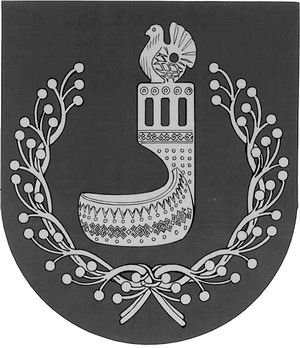 МАРИЙ ЭЛ РЕСПУБЛИКЫНОРШАНКЕ МУНИЦИПАЛЬНЫЙ РАЙОНЫН АДМИНИСТРАЦИЙЖЕПУНЧАЛАДМИНИСТРАЦИЯОРШАНСКОГО МУНИЦИПАЛЬНОГО РАЙОНАРЕСПУБЛИКИ МАРИЙ ЭЛПОСТАНОВЛЕНИЕЗаместители главы администрации Оршанского муниципального района(кураторы)Ответственные исполнителиНаименование муниципальной программы1Первый заместитель главы администрации Оршанского муниципального района Республики Марий Эл Михеев И.П.Отдел архитектуры, муниципального хозяйства и экологии администрации Оршанского муниципального района Республики Марий ЭлРазвитие жилищно-коммунального, дорожного хозяйства и экологии Оршанского муниципального района Республики Марий Эл на 2024-2030 годы2Заместитель главы администрации Оршанского муниципального района Республики Марий Эл Стрельникова С.И.Отдел экономики администрации Оршанского муниципального района Республики Марий ЭлЭкономическое развитие Оршанского муниципального района Республики Марий Эл на 2024-2030 годы3Заместитель главы администрации Оршанского муниципального района Республики Марий Эл Шабалина В.Г.Отдел образования администрации Оршанского муниципального района Республики Марий ЭлРазвитие образования в Оршанском муниципальном районе Республики Марий Эл на 2024-2030 годы4Заместитель главы администрации Оршанского муниципального района Республики Марий Эл Шабалина В.Г.Отдел культуры, молодежной политики, спорта и туризма администрации Оршанского муниципального района Республики Марий ЭлРазвитие культуры, физической культуры, спорта, туризма и молодежной политики в Оршанском муниципальном районе Республики Марий Эл на 2024-2030 годы5Руководитель финансового управления администрации Оршанского муниципального района Республики Марий Эл Симонян О.В.Отдел финансирования отраслей непроизводственной сферы финансового управления администрации Оршанского муниципального района Республики Марий ЭлУправление муниципальными финансами и муниципальным долгом Оршанского муниципального района Республики Марий Эл на 2024-2030 годыТип документа1Вид документа2Наименование документа3Реквизиты4Разработчик5Гиперссылка на текст документа612345671.2.Номер и наименование структурного элемента муниципальной программы Оршанского муниципального района Республики Марий Эл Номер и наименование структурного элемента муниципальной программы Оршанского муниципального района Республики Марий Эл Номер и наименование структурного элемента муниципальной программы Оршанского муниципального района Республики Марий Эл Номер и наименование структурного элемента муниципальной программы Оршанского муниципального района Республики Марий Эл Номер и наименование структурного элемента муниципальной программы Оршанского муниципального района Республики Марий Эл Номер и наименование структурного элемента муниципальной программы Оршанского муниципального района Республики Марий Эл Номер и наименование структурного элемента муниципальной программы Оршанского муниципального района Республики Марий Эл Куратор муниципальной программы Оршанского муниципального района Республики Марий Эл (комплексной программы)Фамилия, имя, отчество Ответственный исполнитель муниципальной программы (комплексной программы)Фамилия, имя, отчество Период реализации3Этап I: год начала - год окончания Этап II: год начала - год окончания Цели муниципальной программы (комплексной программы)Цель 1Цель 2Направления (подпрограммы) муниципальной программы (комплексной программы)4Направления (подпрограмма) 1 «Наименование»Направления (подпрограмма) 2 «Наименование»Объемы финансового обеспечения за весь период реализации5Перечень направлений, соответствующих стратегическим целям социально-экономического развития Оршанского муниципального района Республики Марий Эл 6Наименование стратегической цели/показатель стратегической целиНаименование показателя7Уровень показателя 8Признаквозрастания/убыванияЕдиница измерения (по ОКЕИ)Базовое значение9Значения показателейЗначения показателейЗначения показателейЗначения показателейДокумент10Ответст-венный исполнитель за достижение показателя11Связь с показателями  стратегических целей 12Информа-ционная система13Наименование показателя7Уровень показателя 8Признаквозрастания/убыванияЕдиница измерения (по ОКЕИ)Базовое значение9N14N+1…N+nДокумент10Ответст-венный исполнитель за достижение показателя11Связь с показателями  стратегических целей 12Информа-ционная система131234567891011121314Цель муниципальной программы (комплексной программы) «Наименование»Цель муниципальной программы (комплексной программы) «Наименование»Цель муниципальной программы (комплексной программы) «Наименование»Цель муниципальной программы (комплексной программы) «Наименование»Цель муниципальной программы (комплексной программы) «Наименование»Цель муниципальной программы (комплексной программы) «Наименование»Цель муниципальной программы (комплексной программы) «Наименование»Цель муниципальной программы (комплексной программы) «Наименование»Цель муниципальной программы (комплексной программы) «Наименование»Цель муниципальной программы (комплексной программы) «Наименование»Цель муниципальной программы (комплексной программы) «Наименование»Цель муниципальной программы (комплексной программы) «Наименование»Цель муниципальной программы (комплексной программы) «Наименование»Цель муниципальной программы (комплексной программы) «Наименование»1.«ГП РФ», «ФП вне НП», «ГП», «ВДЛ»Наименование проксипоказателя15Признак возрастания / убыванияЕдиница измерения (по ОКЕИ)Базовое значение16Базовое значение16Значение прокси-показателя по кварталамЗначение прокси-показателя по кварталамЗначение прокси-показателя по кварталамЗначение прокси-показателя по кварталамОтветственный за достижение проксипоказателя17Наименование проксипоказателя15Признак возрастания / убыванияЕдиница измерения (по ОКЕИ)значениегодN18N+1…N+nОтветственный за достижение проксипоказателя1712345678910111.«Наименование» показателя муниципальной программы, единиц измерения по ОКЕИ«Наименование» показателя муниципальной программы, единиц измерения по ОКЕИ«Наименование» показателя муниципальной программы, единиц измерения по ОКЕИ«Наименование» показателя муниципальной программы, единиц измерения по ОКЕИ«Наименование» показателя муниципальной программы, единиц измерения по ОКЕИ«Наименование» показателя муниципальной программы, единиц измерения по ОКЕИ«Наименование» показателя муниципальной программы, единиц измерения по ОКЕИ«Наименование» показателя муниципальной программы, единиц измерения по ОКЕИ«Наименование» показателя муниципальной программы, единиц измерения по ОКЕИ«Наименование» показателя муниципальной программы, единиц измерения по ОКЕИ1.1.«Наименованиепрокси-показателя»1.2.2.«Наименование» показателя муниципальной программы, единиц измерения по ОКЕИ«Наименование» показателя муниципальной программы, единиц измерения по ОКЕИ«Наименование» показателя муниципальной программы, единиц измерения по ОКЕИ«Наименование» показателя муниципальной программы, единиц измерения по ОКЕИ«Наименование» показателя муниципальной программы, единиц измерения по ОКЕИ«Наименование» показателя муниципальной программы, единиц измерения по ОКЕИ«Наименование» показателя муниципальной программы, единиц измерения по ОКЕИ«Наименование» показателя муниципальной программы, единиц измерения по ОКЕИ«Наименование» показателя муниципальной программы, единиц измерения по ОКЕИ«Наименование» показателя муниципальной программы, единиц измерения по ОКЕИ2.1.2.2.Задачи структурного элемента19Краткое описание ожидаемых эффектов от реализации задачи структурного элемента20Связь с показателями2112341.Направление (подпрограмма) «Наименование»22Направление (подпрограмма) «Наименование»22Направление (подпрограмма) «Наименование»221.1.Муниципальный проект «Наименование» (фамилия, имя, отчество (при наличии) куратора)23Муниципальный проект «Наименование» (фамилия, имя, отчество (при наличии) куратора)23Муниципальный проект «Наименование» (фамилия, имя, отчество (при наличии) куратора)231.1.Ответственный за реализациюСрок реализации (год начала - год окончания)Срок реализации (год начала - год окончания)1.1.1.Задача 11.1.2.Задача 21.2.Ведомственный проект «Наименование» (фамилия, имя, отчество (при наличии) куратора) 24Ведомственный проект «Наименование» (фамилия, имя, отчество (при наличии) куратора) 24Ведомственный проект «Наименование» (фамилия, имя, отчество (при наличии) куратора) 241.2.Ответственный за реализациюСрок реализации (год начала - год окончания)Срок реализации (год начала - год окончания)1.2.1.Задача 11.2.2.Задача 21.3.Комплекс процессных мероприятий «Наименование»Комплекс процессных мероприятий «Наименование»Комплекс процессных мероприятий «Наименование»1.3.Ответственный за реализацию--1.3.1.Задача 11.3.2.Задача 212342.Структурные элементы, не входящие в направления (подпрограммы)25Структурные элементы, не входящие в направления (подпрограммы)25Структурные элементы, не входящие в направления (подпрограммы)252.1.Муниципальный проект «Наименование» (фамилия, имя, отчество (при наличии) куратора)26Муниципальный проект «Наименование» (фамилия, имя, отчество (при наличии) куратора)26Муниципальный проект «Наименование» (фамилия, имя, отчество (при наличии) куратора)262.1.Ответственный за реализацию (наименование органа исполнительной власти Республики Марий Эл, иного государственного органа)Срок реализации (год начала - год окончания)Срок реализации (год начала - год окончания)2.1.1.Задача 12.1.2.Задача 22.2.Ведомственный проект «Наименование» (фамилия, имя, отчество (при наличии) куратора)27। Ведомственный проект «Наименование» (фамилия, имя, отчество (при наличии) куратора)27। Ведомственный проект «Наименование» (фамилия, имя, отчество (при наличии) куратора)27। 2.2.Ответственный за реализациюСрок реализации (год начала - год окончания)Срок реализации (год начала - год окончания)2.2.1.Задача 12.2.2.Задача 22.3.Комплекс процессных мероприятий «Наименование»Комплекс процессных мероприятий «Наименование»Комплекс процессных мероприятий «Наименование»2.3.Ответственный за реализацию--2.3.1.Задача 12.3.2.Задача 23.Отдельные мероприятия 28Эоприятия28Отдельные мероприятия 28Эоприятия28Отдельные мероприятия 28Эоприятия283.Ответственный за реализациюСрок реализации (год начала - год окончания)Срок реализации (год начала - год окончания)3.1.Задача 13.2.Задача 2Наименование муниципальной программы (комплексной программы), структурного элемента / источник финансового обеспечения29Объем финансового обеспечения по годам реализации, тыс. рублейОбъем финансового обеспечения по годам реализации, тыс. рублейОбъем финансового обеспечения по годам реализации, тыс. рублейОбъем финансового обеспечения по годам реализации, тыс. рублейОбъем финансового обеспечения по годам реализации, тыс. рублейНаименование муниципальной программы (комплексной программы), структурного элемента / источник финансового обеспечения29NN+1...N+nВсего123456Муниципальная программа (комплексная программа) (всего), в том числе:- местный бюджет- республиканский бюджет Республики Марий Эл- федеральный бюджет- инициативные платежиСтруктурный элемент «Наименование» (всего), в том числе:- местный бюджет- республиканский бюджет Республики Марий Эл- федеральный бюджет- инициативные платежиКраткое наименование регионального проекта (ведомственного проекта)Срок реализации проекта2дата началадата окончанияКуратор муниципального проекта (ведомственного проекта)фамилия, имя, отчество (при наличии)фамилия, имя, отчество (при наличии)(должность)(должность)(должность)Ответственный исполнительфамилия, имя, отчество (при наличии)фамилия, имя, отчество (при наличии)(должность)(должность)(должность)Связь с государственными программами Российской Федерации (комплексными программами Российской Федерации) и с государственными программами Республики Марий Эл (комплексными программами Республики Марий Эл)1.1.1Государственная программа Российской Федерации Государственная программа Российской Федерации (комплексная программа Российской Федерации)(наименование)(наименование)(наименование)Показатели муниципального (ведомственного) проекта3Показатели муниципального (ведомственного) проекта3Уровень показателя4Уровень показателя4Единица измерения (по ОКЕИ)Единица измерения (по ОКЕИ)Базовое значение5Базовое значение5Базовое значение5Базовое значение5Период, годПериод, годПериод, годПериод, годПериод, годПериод, годПериод, годПериод, годПризнак возрастания / убыванияПризнак возрастания / убыванияНарастающий итогНарастающий итогИнформационная система (источник данных)Информационная система (источник данных)Показатели муниципального (ведомственного) проекта3Показатели муниципального (ведомственного) проекта3Уровень показателя4Уровень показателя4Единица измерения (по ОКЕИ)Единица измерения (по ОКЕИ)значениезначениегодгодNNN+1N+1..N+nN+nПризнак возрастания / убыванияПризнак возрастания / убыванияНарастающий итогНарастающий итогИнформационная система (источник данных)Информационная система (источник данных)122334455667788991010ИИ121213131.Наименование общественно значимого результата (далее - ОЗР)6Наименование общественно значимого результата (далее - ОЗР)6Наименование общественно значимого результата (далее - ОЗР)6Наименование общественно значимого результата (далее - ОЗР)6Наименование общественно значимого результата (далее - ОЗР)6Наименование общественно значимого результата (далее - ОЗР)6Наименование общественно значимого результата (далее - ОЗР)6Наименование общественно значимого результата (далее - ОЗР)6Наименование общественно значимого результата (далее - ОЗР)6Наименование общественно значимого результата (далее - ОЗР)6Наименование общественно значимого результата (далее - ОЗР)6Наименование общественно значимого результата (далее - ОЗР)6Наименование общественно значимого результата (далее - ОЗР)6Наименование общественно значимого результата (далее - ОЗР)6Наименование общественно значимого результата (далее - ОЗР)6Наименование общественно значимого результата (далее - ОЗР)6Наименование общественно значимого результата (далее - ОЗР)6Наименование общественно значимого результата (далее - ОЗР)6Наименование общественно значимого результата (далее - ОЗР)6Наименование общественно значимого результата (далее - ОЗР)6Наименование общественно значимого результата (далее - ОЗР)6Наименование общественно значимого результата (далее - ОЗР)6Наименование общественно значимого результата (далее - ОЗР)6Наименование общественно значимого результата (далее - ОЗР)6Наименование общественно значимого результата (далее - ОЗР)6Наименование общественно значимого результата (далее - ОЗР)61.1.Наименование показателяНаименование показателя«НП», «ГП РФ», «ФП», «ГП», «РП»«НП», «ГП РФ», «ФП», «ГП», «РП»возрастающий / убывающийвозрастающий / убывающийда / нетда / нет2.Наименование задачи, не являющейся ОЗРНаименование задачи, не являющейся ОЗРНаименование задачи, не являющейся ОЗРНаименование задачи, не являющейся ОЗРНаименование задачи, не являющейся ОЗРНаименование задачи, не являющейся ОЗРНаименование задачи, не являющейся ОЗРНаименование задачи, не являющейся ОЗРНаименование задачи, не являющейся ОЗРНаименование задачи, не являющейся ОЗРНаименование задачи, не являющейся ОЗРНаименование задачи, не являющейся ОЗРНаименование задачи, не являющейся ОЗРНаименование задачи, не являющейся ОЗРНаименование задачи, не являющейся ОЗРНаименование задачи, не являющейся ОЗРНаименование задачи, не являющейся ОЗРНаименование задачи, не являющейся ОЗРНаименование задачи, не являющейся ОЗРНаименование задачи, не являющейся ОЗРНаименование задачи, не являющейся ОЗРНаименование задачи, не являющейся ОЗРНаименование задачи, не являющейся ОЗРНаименование задачи, не являющейся ОЗРНаименование задачи, не являющейся ОЗРНаименование задачи, не являющейся ОЗР2.1.2.1.Наименование показателяНаименование показателя«НП», «ГП РФ», ФП», «ГП», «РП», «вп»«НП», «ГП РФ», ФП», «ГП», «РП», «вп»возрастающий / убывающийвозрастающий / убывающийда / нетда / нетда / нетда / нетНаименование прокси-показателя7Признак возрастания / убыванияЕдиница измерения (по ОКЕИ)Базовое значениеБазовое значениеЗначение показателя по кварталам / месяцамЗначение показателя по кварталам / месяцамЗначение показателя по кварталам / месяцамЗначение показателя по кварталам / месяцамОтветственный исполнитель за достижение прокси-показателя8Наименование прокси-показателя7Признак возрастания / убыванияЕдиница измерения (по ОКЕИ)значениегодN9N+1…N+nОтветственный исполнитель за достижение прокси-показателя812345678910111.Показатель муниципального (ведомственного) проекта «Наименование», единица измерения по ОКЕИПоказатель муниципального (ведомственного) проекта «Наименование», единица измерения по ОКЕИПоказатель муниципального (ведомственного) проекта «Наименование», единица измерения по ОКЕИПоказатель муниципального (ведомственного) проекта «Наименование», единица измерения по ОКЕИПоказатель муниципального (ведомственного) проекта «Наименование», единица измерения по ОКЕИПоказатель муниципального (ведомственного) проекта «Наименование», единица измерения по ОКЕИПоказатель муниципального (ведомственного) проекта «Наименование», единица измерения по ОКЕИПоказатель муниципального (ведомственного) проекта «Наименование», единица измерения по ОКЕИПоказатель муниципального (ведомственного) проекта «Наименование», единица измерения по ОКЕИПоказатель муниципального (ведомственного) проекта «Наименование», единица измерения по ОКЕИ1.1.Наименование проксипоказателя1.2.2.Показатель муниципального (ведомственного) проекта «Наименование», единица измерения по ОКЕИПоказатель муниципального (ведомственного) проекта «Наименование», единица измерения по ОКЕИПоказатель муниципального (ведомственного) проекта «Наименование», единица измерения по ОКЕИПоказатель муниципального (ведомственного) проекта «Наименование», единица измерения по ОКЕИПоказатель муниципального (ведомственного) проекта «Наименование», единица измерения по ОКЕИПоказатель муниципального (ведомственного) проекта «Наименование», единица измерения по ОКЕИПоказатель муниципального (ведомственного) проекта «Наименование», единица измерения по ОКЕИПоказатель муниципального (ведомственного) проекта «Наименование», единица измерения по ОКЕИПоказатель муниципального (ведомственного) проекта «Наименование», единица измерения по ОКЕИПоказатель муниципального (ведомственного) проекта «Наименование», единица измерения по ОКЕИ2.1.Наименование проксипоказателя2.2.Наименование проксипоказателяПоказатели муниципального (ведомственного) проектаУровень показателя11Единица измерения ОКЕИПлановые значения по квартальноПлановые значения по квартальноПлановые значения по квартальноПлановые значения по квартальноНа конец года (указывается год)На конец года (указывается год)На конец года (указывается год)Показатели муниципального (ведомственного) проектаУровень показателя11Единица измерения ОКЕИ1 квартал2 квартал3 квартал4 кварталНа конец года (указывается год)На конец года (указывается год)На конец года (указывается год)1.Наименование ОЗРНаименование ОЗРНаименование ОЗРНаименование ОЗРНаименование ОЗРНаименование ОЗРНаименование ОЗРНаименование ОЗРНаименование ОЗРНаименование ОЗР1.1.Наименование показателя2.Наименование задачиНаименование задачиНаименование задачиНаименование задачиНаименование задачиНаименование задачиНаименование задачиНаименование задачиНаименование задачиНаименование задачи2.1.Наименование показателяНаименование мероприятия (результата)Наименование структурных элементов муниципальных программ (комплексных программ) вместе с наименованием муниципальной программы (комплексной программы)Наименование структурных элементов муниципальных программ (комплексных программ) вместе с наименованием муниципальной программы (комплексной программы)Наименование структурных элементов муниципальных программ (комплексных программ) вместе с наименованием муниципальной программы (комплексной программы)Единица измерения (по ОКЕИ)Базовое значение12Базовое значение12Период, годПериод, годПериод, годПериод, годПериод, годПериод, годХарактеристика мероприятия (результата)Характеристика мероприятия (результата)Тип мероприятия (результата)Связь с показателями (муниципального) ведомственного проектаНаименование мероприятия (результата)Наименование структурных элементов муниципальных программ (комплексных программ) вместе с наименованием муниципальной программы (комплексной программы)Наименование структурных элементов муниципальных программ (комплексных программ) вместе с наименованием муниципальной программы (комплексной программы)Наименование структурных элементов муниципальных программ (комплексных программ) вместе с наименованием муниципальной программы (комплексной программы)Единица измерения (по ОКЕИ)значениегодNN+1N+1N+nN+nХарактеристика мероприятия (результата)Характеристика мероприятия (результата)Тип мероприятия (результата)Связь с показателями (муниципального) ведомственного проекта123334567889101011111213141.Наименование ОЗРНаименование ОЗРНаименование ОЗРНаименование ОЗРНаименование ОЗРНаименование ОЗРНаименование ОЗРНаименование ОЗРНаименование ОЗРНаименование ОЗРНаименование ОЗРНаименование ОЗРНаименование ОЗРНаименование ОЗРНаименование ОЗРНаименование ОЗРНаименование ОЗР1.1.(указываются мероприятия (результаты), направленные на достижение ОЗР)(указываются мероприятия (результаты), направленные на достижение ОЗР)(указываются мероприятия (результаты), направленные на достижение ОЗР)1.2.(указываются при необходимостимероприятия (результаты) из иныхструктурных элементов(указываются при необходимостимероприятия (результаты) из иныхструктурных элементов(указываются при необходимостимероприятия (результаты) из иныхструктурных элементовмуниципальных программ (комплексных программ), необходимые для достижения ОЗР)муниципальных программ (комплексных программ), необходимые для достижения ОЗР)12345678910111213142.Наименование задачи, не являющейся ОЗРНаименование задачи, не являющейся ОЗРНаименование задачи, не являющейся ОЗРНаименование задачи, не являющейся ОЗРНаименование задачи, не являющейся ОЗРНаименование задачи, не являющейся ОЗРНаименование задачи, не являющейся ОЗРНаименование задачи, не являющейся ОЗРНаименование задачи, не являющейся ОЗРНаименование задачи, не являющейся ОЗРНаименование задачи, не являющейся ОЗРНаименование задачи, не являющейся ОЗР2.2.1(указываются мероприятия (результаты), направленные на достижение задачи)2.2(указываются при необходимостимероприятия (результаты)из иныхструктурных элементовмуниципальных программ (комплексных программ), необходимые для достижения задачи)Наименование мероприятия (результата) и источники финансированияОбъем финансового обеспечения по годам реализации (тыс. рублей)Объем финансового обеспечения по годам реализации (тыс. рублей)Объем финансового обеспечения по годам реализации (тыс. рублей)Объем финансового обеспечения по годам реализации (тыс. рублей)Всего (тыс. рублей)Наименование мероприятия (результата) и источники финансированияNN+1…N+nВсего (тыс. рублей)1.(указывается наименование ОЗР или задачи, не являющейся ОЗР)1.1.(указывается наименование мероприятия (результата), всего1.1.1.бюджет Оршанского муниципального района Республики Марий Эл (всего)1.1.2.Инициативные платежиИтого по муниципальному проекту (ведомственному проекту):Итого по муниципальному проекту (ведомственному проекту):Ответственный орган местного самоуправления Оршанского муниципального района Республики Марий ЭлНаименование исполнителяСвязь с муниципальной программой (комплексной программой)Муниципальная программа (комплексная программа) «Наименование»Наименование показателяПризнак возрастания / убыванияУровень соответствия декомпозированного показателяЕдиница измерения (по ОКЕИ)Базовое значение2Базовое значение2Значение показателей по годамЗначение показателей по годамЗначение показателей по годамЗначение показателей по годамОтветственный исполнитель за достижение показателя3Информационная система4Наименование показателяПризнак возрастания / убыванияУровень соответствия декомпозированного показателяЕдиница измерения (по ОКЕИ)значениегодNN+1...N+nОтветственный исполнитель за достижение показателя3Информационная система41.Задача «Наименование»Задача «Наименование»Задача «Наименование»Задача «Наименование»Задача «Наименование»Задача «Наименование»Задача «Наименование»Задача «Наименование»Задача «Наименование»Задача «Наименование»Задача «Наименование»Задача «Наименование»1.1.Наименование показателя«ГП РФ», «ФП внеНП», «ГП», «КПМ»Наименование мероприятия (результата)Тип мероприятия (результата)10Характеристика11Единица измерения (по ОКЕИ)Базовое значениеБазовое значениеЗначения мероприятия (результата) по годамЗначения мероприятия (результата) по годамЗначения мероприятия (результата) по годамЗначения мероприятия (результата) по годамНаименование мероприятия (результата)Тип мероприятия (результата)10Характеристика11Единица измерения (по ОКЕИ)значениегодNN+1...N+n1234567891011Наименование задачи комплекса процессных мероприятийНаименование задачи комплекса процессных мероприятийНаименование задачи комплекса процессных мероприятийНаименование задачи комплекса процессных мероприятийНаименование задачи комплекса процессных мероприятийНаименование задачи комплекса процессных мероприятийНаименование задачи комплекса процессных мероприятийНаименование задачи комплекса процессных мероприятийНаименование задачи комплекса процессных мероприятийНаименование задачи комплекса процессных мероприятийНаименование задачи комплекса процессных мероприятий1.Мероприятие (результат)  1 «Наименование»2.Мероприятие (результат)  2 «Наименование»Наименование мероприятия (результата) / источник финансового обеспечения12Объем финансового обеспечения по годам реализации, тыс. рублейОбъем финансового обеспечения по годам реализации, тыс. рублейОбъем финансового обеспечения по годам реализации, тыс. рублейОбъем финансового обеспечения по годам реализации, тыс. рублейОбъем финансового обеспечения по годам реализации, тыс. рублейНаименование мероприятия (результата) / источник финансового обеспечения12NN+1…N+nВсего123456Комплекс процессных мероприятий «Наименование» (всего), в том числе:федеральный бюджетреспубликанский бюджет Республики Марий Элбюджет Оршанского муниципального района Республики Марий Элинициативные платежиМероприятие (результат) «Наименование» (всего), в том числе:федеральный бюджетреспубликанский бюджет Республики Марий Элбюджет Оршанского муниципального района Республики Марий Элинициативные платежиНаименование структурного элемента муниципальной программы (комплексной программы), результата, контрольной точкиСрок реализацииСрок реализацииОтветственный исполнительВид подтверждающего документаИнформационная система (источник данных)2Наименование структурного элемента муниципальной программы (комплексной программы), результата, контрольной точкиначалоокончаниеОтветственный исполнительВид подтверждающего документаИнформационная система (источник данных)212345671.Муниципальный проект NX31.1.Результат муниципального проекта N2.Ведомственный проект NX2.1.Результат ведомственного проекта N12345673.Комплекс процессных мероприятий NX3.1.Мероприятие (результат) комплекса процессных мероприятий NXX